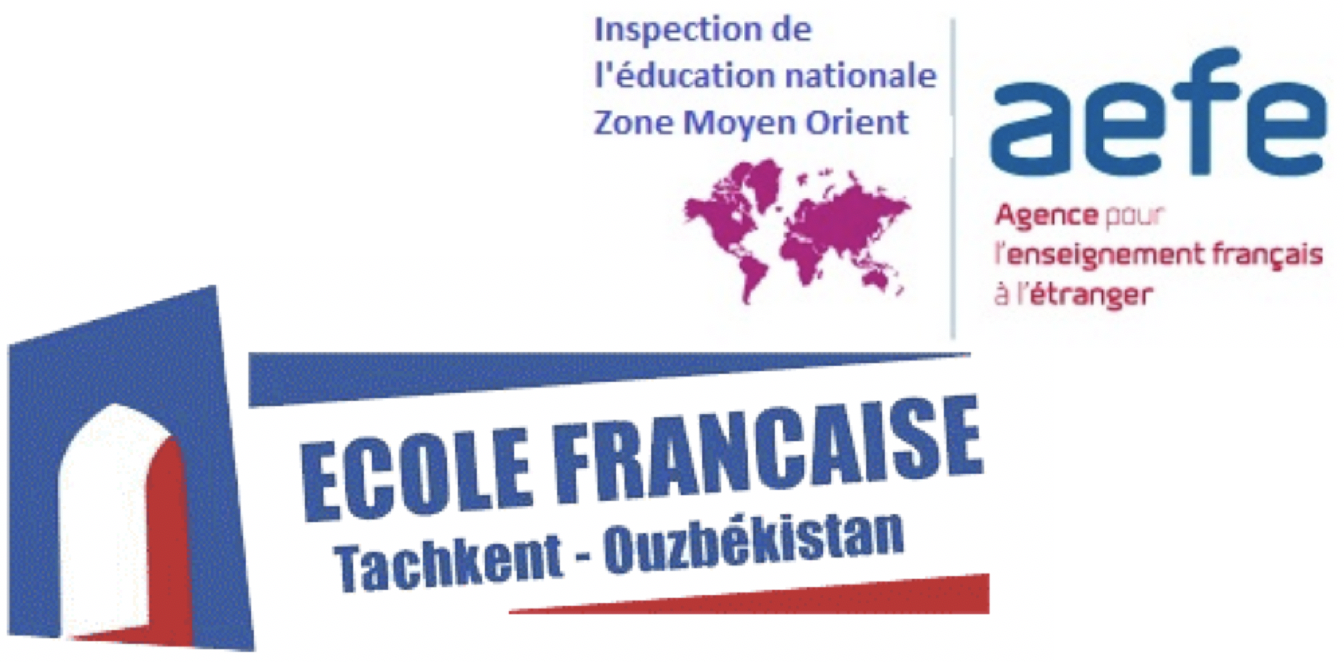 FICHE DE RENSEIGNEMENTS 2022/2023

ÉLÈVE 											Classe de _____________NOM : _______________________________________________ Prénom : ______________________________          Sexe : M □ F □Date de naissance (JJ/MM/AAAA) : ___ /___ /______  Lieu de naissance (ville, pays) : ______________________________________Adresse : _________________________________________________________________________________________________Adresse postale : ___________________________________________________________________________________________Frères / Sœurs (noms et âges) : __________________________________________________________________________________________________________________________________________________________________________________________PARENTSE-mail : ________________________________________________________ (pour les contacts administration de l’école - parents)E-mail 2: ________________________________________________________ (pour les contacts administration de l’école - parents)Mère	Autorité parentale :	Oui □     Non □NOM : ____________________________________________________   Prénom : ______________________________________Profession : _________________________________________________   Téléphone travail :   ____________________________Adresse postale domicile : _____________________________________________________________________________________________________________________________________________________________________________________________Téléphone domicile :	______________________________	Téléphone portable :   ___________________________________________________________________________________________Père	Autorité parentale :	Oui □     Non □NOM : ____________________________________________________   Prénom : ______________________________________Profession : _________________________________________________   Téléphone travail :   ____________________________Adresse postale domicile : _____________________________________________________________________________________________________________________________________________________________________________________________Téléphone domicile :	______________________________	Téléphone portable :   ___________________________________________________________________________________________Autre responsable légal	Autorité parentale :	Oui □     Non □Lien avec l’enfant : _________________________________________________________________________________________NOM : ____________________________________________________   Prénom : ______________________________________Profession : _________________________________________________   Téléphone travail :   ____________________________Adresse postale domicile : _____________________________________________________________________________________________________________________________________________________________________________________________Téléphone domicile :	______________________________	Téléphone portable :   _______________________________Vous voudrez bien ajouter un astérisque à côté du numéro de téléphone à contacter préférentiellement en cas d’urgence.*Option Russe CE1/CE2/CM1/CM2 (de 15h à 16h)))	En cas d’urgenceLundi :	 CE1&CE2	Oui   □ 		Non □					Hôpital où l’enfant doit être transporté : Mardi :	 CM1&CM2	Oui   □ 		Non □			_________________________________________________Jeudi :	 CE1&CE2	Oui   □ 		Non □					Problème de santé connu : Oui   □ 	  Non □  Vendredi : CM1&CM2	Oui   □ 		Non □					Si oui lequel : ______________________________________(*Option gratuite pour les familles)AUTORISATIONS	Je soussigné(e) Mr / Me______________________________________ responsable légal de l’enfant : Nom____________________Prénom_____________________ Classe__________ Téléphone : ______________L’autorise à participer à toutes les sorties organisées par l’école, à pied ou en car, sachant que les départs et retours peuvent se situer en deçà̀ ou au-delà̀ des horaires scolaires.
Chaque sortie me sera annoncée par écrit et les modalités m’en seront toujours précisées.
Selon les circonstances et pour toute sortie, j’ai toujours la possibilité́ de refuser que mon enfant y participe, en le notant sur son cahier de liaison au plus tard la veille de la sortie. A..........................., le.............................. 			Signature : J’autorise la communication de mon adresse e-mail aux délégués des parents d’élèves :	                Oui   □ 		Non □J’autorise que mon enfant soit photographié(e) ou filmé(e) dans le cadre des activités scolaires : 	 Oui   □ 		Non □J’autorise mon enfant LYCEEN(NE) à quitter l’établissement lorsqu’il n’a pas de cours et pendant les pauses méridiennes : 	  Oui   □ 		Non □Signature de la mère et date :	Signature du père et date :		Signature de l’autre représentant									légal et date :
_________________	_________________ 			_________________	
AUTRES PERSONNES À APPELER EN CAS D’URGENCE ET/OU AUTORISÉES À PRENDRE L’ENFANT À LA SORTIEAUTRES PERSONNES À APPELER EN CAS D’URGENCE ET/OU AUTORISÉES À PRENDRE L’ENFANT À LA SORTIEAUTRES PERSONNES À APPELER EN CAS D’URGENCE ET/OU AUTORISÉES À PRENDRE L’ENFANT À LA SORTIEAUTRES PERSONNES À APPELER EN CAS D’URGENCE ET/OU AUTORISÉES À PRENDRE L’ENFANT À LA SORTIEAUTRES PERSONNES À APPELER EN CAS D’URGENCE ET/OU AUTORISÉES À PRENDRE L’ENFANT À LA SORTIEAUTRES PERSONNES À APPELER EN CAS D’URGENCE ET/OU AUTORISÉES À PRENDRE L’ENFANT À LA SORTIEMme  Melle M.      NOM : ___________________________________________________Prénom : _________________________________________________Lien avec l’enfant : _______________________________________NOM : ___________________________________________________Prénom : _________________________________________________Lien avec l’enfant : _______________________________________NOM : ___________________________________________________Prénom : _________________________________________________Lien avec l’enfant : _______________________________________    À appeler en cas d'urgence Autorisé à prendre l'enfant    À appeler en cas d'urgence Autorisé à prendre l'enfantTéléphone portable : Téléphone portable : _______________________________  Mme    Melle   M.      NOM : ___________________________________________________Prénom : _________________________________________________Lien avec l’enfant : _______________________________________NOM : ___________________________________________________Prénom : _________________________________________________Lien avec l’enfant : _______________________________________NOM : ___________________________________________________Prénom : _________________________________________________Lien avec l’enfant : _______________________________________    À appeler en cas d'urgence Autorisé à prendre l'enfant    À appeler en cas d'urgence Autorisé à prendre l'enfantTéléphone portable : Téléphone portable : _______________________________